«Этот загадочный звездный мир»12 апреля - День космонавтики, всемирный праздник, установленный в честь первого полета человека в космос. Встречали и мы, дети подготовительной группы № 3.Всю неделю у нас проходили мероприятия, посвященные этому событию: вели беседы о «Белке и стрелке», «Первый космонавт», рассуждали над вопросом, где в корабле расположен компьютер? Читали стихи, отгадывали загадки, играли в различные игры и конечно рисовали, лепили, клеили – то есть творили.В результате этой работы в группе организовали выставку рисунков и поделок. Завершилась космическая неделя в спортивном зале под руководством Веретенниковой Г.А.Мы построили ракету, надели специальную одежду и полетели. В процессе полета уточнили, какими должны быть космонавты и для чего им нужно здоровье.Дети с удовольствием отвечали на вопросы и выполняли все задания – ведь каждый из нас мечтает побывать в космосе.Воспитатель Ширинкина В.И.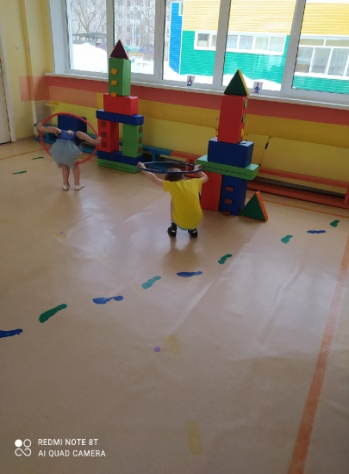 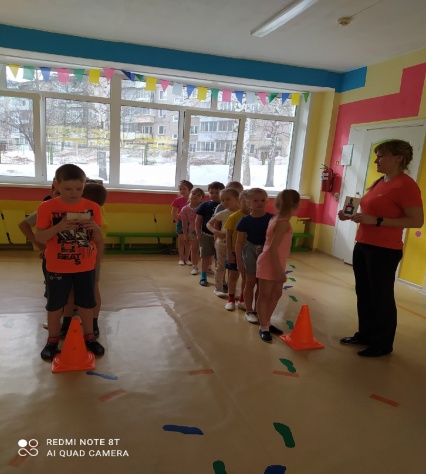 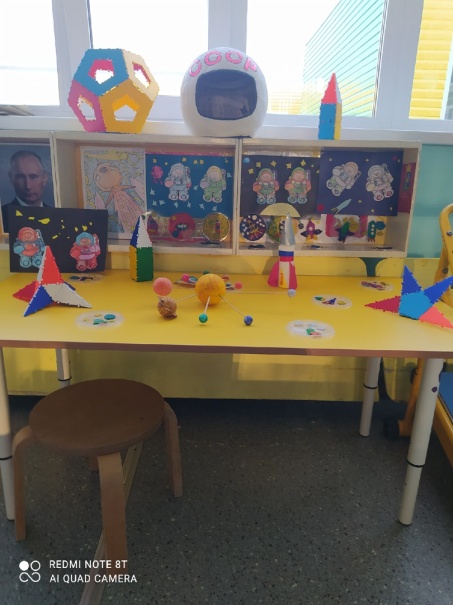 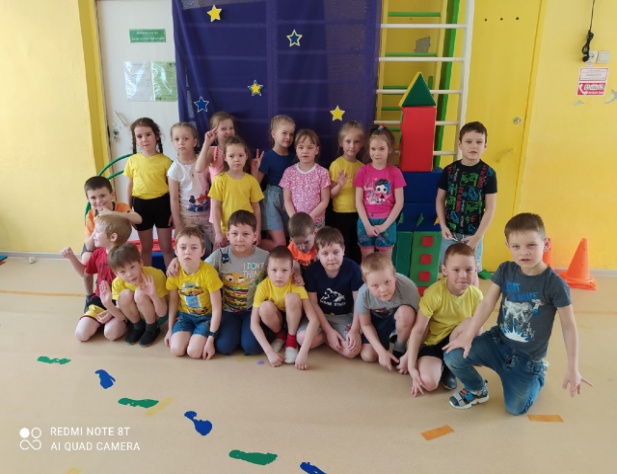 